CLUE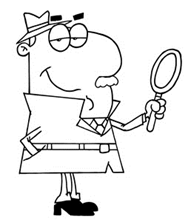 CLUE 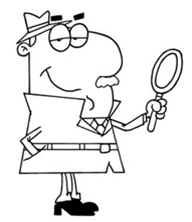 CLUECLUECLUECLUECLUECLUECLUECLUE CLUECLUECLUECLUECLUECLUECLUECLUE CLUECLUECLUECLUECLUECLUE